Liceo Statale“Regina Margherita”PalermoA.S. 2020/21Scheda rilevazione B.E.S. Bisogni Educativi Speciali (certificati e NON)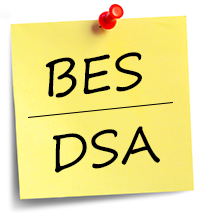 Classe: ___ 	 -  Sezione: ___  -  Plesso: _____________Alunno/a: _____________________Coordinatore del C.d.C.: prof. ___________________Docenti del Consiglio di Classe:Data rilevazione: ___ / ___ / _____I Docenti:Data:  … / …. / ….prof.prof.prof.prof.prof.prof.prof.prof.prof.prof.prof.prof.prof.prof.prof.prof.prof.prof.prof.prof.prof.prof.prof.prof.prof.prof.prof.prof.prof.prof.prof.prof.prof.Segnare con una o più crocette: XTipologia B.E.S.Svantaggio socio-economicoDifficoltà linguistiche e/o culturaliDisagio comportamentale/relazionaleSospetto D.S.A.Sospetto ADHDSospetto borderline cognitivo (ritardo mentale lieve)Problematiche sanitarie- Ricoveri- Altro (specificare/descriver):Sfera relazionale/comportamentale(Segnare con una crocetta: X)Sfera relazionale/comportamentale(Segnare con una crocetta: X)Area dello sviluppo□ mostra atteggiamenti di bullismo□ non stabilisce buoni rapporti con i compagni□ si isola dagli altri□ compie gesti di autolesionismo□ ha difficoltà a comprendere le regole□ ha difficoltà di concentrazione□ balbetta□ ha difficoltà a memorizzare□ ha reazioni violente con i compagni□ altro: ___________________________________________Area dello sviluppoDeficit sensoriali□ vista□ udito□ altro: ___________________________________________Area dell’autonomiaDeficit nell’autonomia personale□ cura di sé□ uso e organizzazione di oggetti e materiali propri e comuni□ orientamento nello spazio e nel tempoArea dell’autonomiaDeficit nell’autonomia sociale□ comportamenti nel gruppo□ comportamenti inadeguati alle situazioni e ai contesti□ altro: ___________________________________________Area corporeaCondizioni fisiche difficili□ Ospedalizzazioni□ Malattie acute o croniche□ Lezioni□ Fragilità□ Anomalie cromosomiche□ Anomalie nella struttura del corpo□ Altro: Area cognitiva□ Deficit dell’apprendimento□ Deficit del linguaggio□ Deficit della letto-scrittura□ Deficit delle abilità aritmetiche□ Deficit del ragionamento logico□ Deficit della memoria□ Altro:Area degli apprendimentiDifficoltà in una o più specifiche aree disciplinari / competenze previste dai piani di studi dei singoli indirizzi (specificare quali):□ Liceo delle Scienze Umane□ Liceo Linguistico□ Liceo Musicale □ Liceo Coreutico□ Liceo Economico-SocialeAreaaffettivo-relazionaleArea del Sé (vissuti, emozioni, identità, immagine di sé)□ relazione con i pari e gli adulti□ integrazione nel gruppo□ motivazioni nei rapporti□ motivazione rispetto all'apprendimento scolastico□ motivazione rispetto alla frequenza alle lezioni□ Altro:GRIGLIA DI RILEVAZIONE DEL DISAGIO SEGNALATO(Segnare con una crocetta: X)GRIGLIA DI RILEVAZIONE DEL DISAGIO SEGNALATO(Segnare con una crocetta: X)0 = L’elemento descritto dal criterio non mette in evidenza particolari problematicità1 = L’elemento descritto mette in evidenza problematicità lievi e/o occasionali2 = L’elemento descritto mette in evidenza problematicità  non gravi ma reiterate3 = L’elemento descritto mette in evidenza problematicità rilevanti e reiterate4 = L’elemento descritto mette in evidenza problematicità molto rilevanti e osservabili continuativamente0 = L’elemento descritto dal criterio non mette in evidenza particolari problematicità1 = L’elemento descritto mette in evidenza problematicità lievi e/o occasionali2 = L’elemento descritto mette in evidenza problematicità  non gravi ma reiterate3 = L’elemento descritto mette in evidenza problematicità rilevanti e reiterate4 = L’elemento descritto mette in evidenza problematicità molto rilevanti e osservabili continuativamenteDifficoltà nell’uso di oggetti personali e di materiali scolastici0   1   2   3   4Mancanza di autonomia negli spazi scolastici0   1   2   3   4Necessità di tempi lunghi0   1   2   3   4Difficoltà di attenzione0   1   2   3   4Difficoltà di concentrazione0   1   2   3   4Difficoltà di memorizzazione0   1   2   3   4Difficoltà di ricezione - decifrazione di informazioni verbali e scritte0   1   2   3   4Difficoltà di espressione - restituzione di informazioni verbali e scritte0   1   2   3   4Difficoltà nell’applicare conoscenze0   1   2   3   4Difficoltà di lettura/scrittura0   1   2   3   4Difficoltà logico/matematiche0   1   2   3   4Difficoltà nel rispetto delle regole0   1   2   3   4Svolgimento irregolare dei compiti a casa0   1   2   3   4Mancata esecuzione delle attività in classe0   1   2   3   4Domande e interventi non pertinenti0   1   2   3   4Mancanza dei materiali necessari alle attività scolastiche0   1   2   3   4Scarsa cura dei materiali0   1   2   3   4Difficoltà di autoregolazione, autocontrollo0   1   2   3   4Problemi emozionali (aggressività, timidezza, ansia, ostilità, tristezza, ritiro)*0   1   2   3   4Scarsa autostima/fiducia nelle proprie capacità0   1   2   3   4Scarsa motivazione0   1   2   3   4Scarsa curiosità0   1   2   3   4Difficoltà nella relazione con i compagni0   1   2   3   4Difficoltà nella relazione con gli insegnanti0   1   2   3   4Difficoltà nella relazione con gli adulti0   1   2   3   4Atteggiamenti oppositivi0   1   2   3   4Ignora i rimproveri0   1   2   3   4Fattori del contesto familiare scolastico ed extrascolasticoFattori del contesto familiare scolastico ed extrascolasticoFamiglia problematica0   1   2   3   4Pregiudizi ed ostilità culturali0   1   2   3   4Difficoltà socioeconomiche0   1   2   3   4
Ambienti deprivati/devianti0   1   2   3   4Mancanza di mezzi o risorse nella scuola*:Mancanza di mezzi o risorse nella scuola*:Difficoltà di comunicazione e/o collaborazione tra le agenzie (scuola, servizi,  enti, operatori, ecc.) che intervengono nell’educazione e nella formazione*:Difficoltà di comunicazione e/o collaborazione tra le agenzie (scuola, servizi,  enti, operatori, ecc.) che intervengono nell’educazione e nella formazione*:SCHEDA DI RILEVAZIONE DEI PUNTI DI FORZArelativamente all’alunno, al gruppo classe e agli insegnanti del team educativo (Rilevanti ai fini dell’individuazione delle risorse e della progettazione di interventi di supporto e facilitazione) SCHEDA DI RILEVAZIONE DEI PUNTI DI FORZArelativamente all’alunno, al gruppo classe e agli insegnanti del team educativo (Rilevanti ai fini dell’individuazione delle risorse e della progettazione di interventi di supporto e facilitazione) Punti di forzaPunti di forzaDiscipline preferite:Discipline preferite:Discipline in cui riesce:Discipline in cui riesce:Attività preferite:Attività preferite:Attività in cui riesce:Attività in cui riesce:Desideri e/o bisogni espressi:Desideri e/o bisogni espressi:Altro:Altro:Punti di forza del gruppo classePunti di forza del gruppo classePresenza di un compagno o un gruppo di compagni di riferimento- per le attività disciplinari:- per il gioco:- per attività extrascolastiche:Condizioni facilitanti il processo di apprendimentoCondizioni facilitanti il processo di apprendimentoTempi  aggiuntivi rispetto al lavoro in classeAttività in altri ambienti diversi dall’aulaAdattamenti, differenziazioni, accorgimenti messi in atto dagli insegnanti,Attività personalizzateFlessibilità nella frequenza